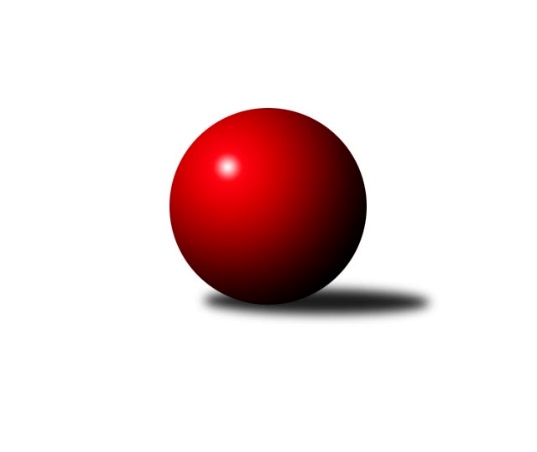 Č.10Ročník 2019/2020	23.11.2019Nejlepšího výkonu v tomto kole: 3295 dosáhlo družstvo: TJ Sokol Chvalíkovice3. KLM C 2019/2020Výsledky 10. kolaSouhrnný přehled výsledků:KK Jiskra Rýmařov 	- TJ Sokol Chvalíkovice	2:6	3264:3295	10.0:14.0	23.11.TJ Prostějov 	- TJ Odry 	5:3	3256:3119	15.5:8.5	23.11.TJ Spartak Přerov ˝B˝	- TJ Opava 	2:6	3090:3131	9.5:14.5	23.11.TJ Horní Benešov ˝B˝	- TJ Sokol Bohumín 	8:0	3242:3097	16.5:7.5	23.11.Sokol Přemyslovice 	- KK Zábřeh B	4:4	3248:3103	13.0:11.0	23.11.TJ Unie Hlubina	- TJ Tatran Litovel 	7:1	3252:3023	17.0:7.0	23.11.Tabulka družstev:	1.	TJ Unie Hlubina	10	7	0	3	53.0 : 27.0 	130.0 : 110.0 	 3183	14	2.	KK Jiskra Rýmařov	10	6	2	2	50.0 : 30.0 	136.5 : 103.5 	 3219	14	3.	Sokol Přemyslovice	10	6	1	3	47.5 : 32.5 	127.5 : 112.5 	 3189	13	4.	TJ Odry	10	6	1	3	45.0 : 35.0 	126.5 : 113.5 	 3229	13	5.	TJ Sokol Chvalíkovice	10	6	0	4	46.0 : 34.0 	132.0 : 108.0 	 3222	12	6.	TJ Horní Benešov ˝B˝	10	6	0	4	46.0 : 34.0 	126.0 : 114.0 	 3223	12	7.	TJ Tatran Litovel	10	4	2	4	41.0 : 39.0 	109.5 : 130.5 	 3168	10	8.	TJ Opava	10	4	2	4	39.0 : 41.0 	120.5 : 119.5 	 3146	10	9.	TJ Spartak Přerov ˝B˝	10	3	0	7	31.0 : 49.0 	118.0 : 122.0 	 3130	6	10.	TJ Prostějov	10	3	0	7	28.5 : 51.5 	106.0 : 134.0 	 3168	6	11.	TJ Sokol Bohumín	10	2	1	7	27.0 : 53.0 	106.5 : 133.5 	 3157	5	12.	KK Zábřeh B	10	1	3	6	26.0 : 54.0 	101.0 : 139.0 	 3139	5Podrobné výsledky kola:	 KK Jiskra Rýmařov 	3264	2:6	3295	TJ Sokol Chvalíkovice	Michal Davidík	136 	 148 	 121 	122	527 	 2:2 	 529 	 119	132 	 155	123	Radek Hendrych	Petr Chlachula	126 	 136 	 129 	121	512 	 2:2 	 505 	 140	113 	 128	124	Vladimír Valenta	Jaroslav Tezzele	144 	 115 	 134 	127	520 	 1:3 	 554 	 136	138 	 150	130	Jiří Staněk	Ladislav Stárek	158 	 120 	 133 	161	572 	 3:1 	 538 	 145	112 	 147	134	Jonas Mückstein	Antonín Sochor	130 	 139 	 147 	150	566 	 1:3 	 607 	 137	155 	 176	139	Aleš Staněk	Ladislav Janáč	157 	 130 	 139 	141	567 	 1:3 	 562 	 162	140 	 155	105	David Hendrychrozhodčí: Hampl MarekNejlepší výkon utkání: 607 - Aleš Staněk	 TJ Prostějov 	3256	5:3	3119	TJ Odry 	Roman Rolenc	149 	 138 	 135 	126	548 	 4:0 	 493 	 120	124 	 125	124	Marek Frydrych	Petr Pospíšilík	145 	 147 	 135 	145	572 	 4:0 	 514 	 131	116 	 129	138	Stanislav Ovšák	Karel Zubalík	120 	 134 	 117 	152	523 	 3:1 	 487 	 123	127 	 108	129	Daniel Ševčík st. *1	Jan Pernica	151 	 142 	 122 	134	549 	 1:3 	 550 	 133	144 	 134	139	Petr Dvorský	Miroslav Znojil	128 	 142 	 151 	133	554 	 2:2 	 564 	 148	137 	 130	149	Michal Pavič	Aleš Čapka	143 	 124 	 115 	128	510 	 1.5:2.5 	 511 	 130	126 	 127	128	Karel Chlevišťanrozhodčí: Jurda Josefstřídání: *1 od 91. hodu Daniel MalinaNejlepší výkon utkání: 572 - Petr Pospíšilík	 TJ Spartak Přerov ˝B˝	3090	2:6	3131	TJ Opava 	Michal Loučka	120 	 151 	 100 	140	511 	 2:2 	 526 	 139	141 	 131	115	Petr Wolf	Václav Pumprla	137 	 127 	 127 	123	514 	 0.5:3.5 	 542 	 138	151 	 130	123	Maciej Basista	Martin Bartoš	147 	 106 	 123 	116	492 	 3:1 	 428 	 121	109 	 100	98	Rudolf Haim	Zdeněk Macháček	120 	 133 	 129 	141	523 	 2.5:1.5 	 513 	 121	133 	 121	138	Milan Jahn	Vladimír Mánek	134 	 145 	 143 	135	557 	 1.5:2.5 	 570 	 151	132 	 152	135	Tomáš Valíček	Stanislav Beňa st.	126 	 120 	 124 	123	493 	 0:4 	 552 	 137	129 	 142	144	Michal Blažekrozhodčí: Goldemund Roman, Růžena NavrátilováNejlepší výkon utkání: 570 - Tomáš Valíček	 TJ Horní Benešov ˝B˝	3242	8:0	3097	TJ Sokol Bohumín 	Bohuslav Čuba	132 	 139 	 121 	135	527 	 3:1 	 488 	 110	143 	 111	124	Jan Zaškolný	Josef Matušek	133 	 138 	 132 	143	546 	 4:0 	 501 	 127	114 	 131	129	Karol Nitka	Luděk Zeman	157 	 130 	 157 	125	569 	 3:1 	 531 	 122	127 	 145	137	Vojtěch Zaškolný	Petr Dankovič	134 	 116 	 142 	134	526 	 2:2 	 511 	 141	128 	 112	130	Fridrich Péli	Michal Klich	135 	 130 	 124 	151	540 	 2.5:1.5 	 535 	 129	138 	 124	144	Aleš Kohutek	David Kaluža	137 	 140 	 141 	116	534 	 2:2 	 531 	 145	138 	 113	135	Stanislav Sliwkarozhodčí: Hendrych JaromírNejlepší výkon utkání: 569 - Luděk Zeman	 Sokol Přemyslovice 	3248	4:4	3103	KK Zábřeh B	Radek Grulich	132 	 135 	 157 	146	570 	 1:3 	 537 	 135	136 	 117	149	Jiří Michálek	Ivan Říha	131 	 139 	 128 	164	562 	 4:0 	 482 	 121	112 	 107	142	Lukáš Krejčí *1	Jiří Šoupal	110 	 137 	 140 	135	522 	 2:2 	 526 	 127	133 	 128	138	Jiří Michalčík	Michal Kolář	129 	 125 	 123 	111	488 	 0:4 	 525 	 140	139 	 128	118	Václav Švub	Jan Sedláček	132 	 136 	 134 	138	540 	 2:2 	 544 	 150	131 	 140	123	Jan Körner	Eduard Tomek	143 	 150 	 142 	131	566 	 4:0 	 489 	 105	135 	 138	111	Martin Vitásekrozhodčí: Kankovský Jiřístřídání: *1 od 86. hodu Jiří SrovnalNejlepší výkon utkání: 570 - Radek Grulich	 TJ Unie Hlubina	3252	7:1	3023	TJ Tatran Litovel 	Martin Marek	117 	 149 	 127 	154	547 	 2:2 	 501 	 124	125 	 138	114	Jiří Čamek	Jan Žídek	131 	 130 	 141 	134	536 	 3:1 	 486 	 114	138 	 110	124	Jiří Fiala	Václav Rábl	127 	 135 	 135 	148	545 	 3:1 	 493 	 138	129 	 122	104	František Baleka	Petr Basta	136 	 128 	 140 	123	527 	 2:2 	 536 	 128	136 	 127	145	David Čulík	Přemysl Žáček	147 	 132 	 127 	148	554 	 3:1 	 521 	 135	117 	 130	139	Kamil Axmann	Pavel Marek	136 	 148 	 135 	124	543 	 4:0 	 486 	 108	138 	 132	108	Miroslav Talášekrozhodčí: Malovaný VladimírNejlepší výkon utkání: 554 - Přemysl ŽáčekPořadí jednotlivců:	jméno hráče	družstvo	celkem	plné	dorážka	chyby	poměr kuž.	Maximum	1.	Eduard Tomek 	Sokol Přemyslovice 	563.70	374.7	189.0	4.5	4/5	(606)	2.	Ladislav Stárek 	KK Jiskra Rýmařov 	562.13	363.3	198.8	4.4	4/5	(584)	3.	Jiří Staněk 	TJ Sokol Chvalíkovice	561.57	372.9	188.6	3.1	6/6	(634)	4.	Aleš Staněk 	TJ Sokol Chvalíkovice	560.38	371.2	189.2	5.0	6/6	(607)	5.	Petr Bracek 	TJ Opava 	556.36	371.0	185.4	4.2	5/6	(600)	6.	Václav Švub 	KK Zábřeh B	554.00	370.1	183.9	5.9	6/7	(589)	7.	Michal Pavič 	TJ Odry 	553.25	363.8	189.5	2.3	6/6	(588)	8.	Antonín Sochor 	KK Jiskra Rýmařov 	551.80	366.0	185.8	2.9	5/5	(573)	9.	Jiří Michálek 	KK Zábřeh B	551.67	363.8	187.9	4.2	6/7	(592)	10.	Karel Chlevišťan 	TJ Odry 	550.21	362.7	187.5	3.2	6/6	(593)	11.	Marek Frydrych 	TJ Odry 	549.45	364.2	185.3	4.5	5/6	(587)	12.	Bohuslav Čuba 	TJ Horní Benešov ˝B˝	547.08	365.6	181.5	3.8	6/6	(577)	13.	Jaroslav Krejčí 	TJ Spartak Přerov ˝B˝	547.07	369.1	177.9	4.9	5/5	(572)	14.	Petr Pospíšilík 	TJ Prostějov 	546.71	365.0	181.7	2.7	4/4	(580)	15.	Jiří Čamek 	TJ Tatran Litovel 	545.17	366.4	178.7	5.2	6/7	(574)	16.	Martin Marek 	TJ Unie Hlubina	544.87	362.3	182.5	2.5	5/5	(566)	17.	Petr Dvorský 	TJ Odry 	544.72	357.6	187.1	3.7	6/6	(559)	18.	Luděk Zeman 	TJ Horní Benešov ˝B˝	544.20	367.0	177.2	6.9	5/6	(569)	19.	Michal Klich 	TJ Horní Benešov ˝B˝	543.78	357.6	186.2	3.9	6/6	(575)	20.	Radek Grulich 	Sokol Přemyslovice 	543.30	361.0	182.4	4.8	5/5	(581)	21.	David Kaluža 	TJ Horní Benešov ˝B˝	543.23	368.0	175.3	4.5	6/6	(569)	22.	Ivan Říha 	Sokol Přemyslovice 	540.77	366.6	174.2	5.1	5/5	(601)	23.	Michal Smejkal 	TJ Prostějov 	539.06	360.6	178.4	4.6	4/4	(602)	24.	David Hendrych 	TJ Sokol Chvalíkovice	538.04	362.5	175.5	4.3	6/6	(569)	25.	Michal Davidík 	KK Jiskra Rýmařov 	536.20	357.2	179.0	6.4	5/5	(585)	26.	Jan Körner 	KK Zábřeh B	535.00	357.5	177.5	6.1	6/7	(552)	27.	Přemysl Žáček 	TJ Unie Hlubina	534.00	363.8	170.3	4.9	4/5	(573)	28.	Jiří Michalčík 	KK Zábřeh B	533.40	357.2	176.2	5.4	5/7	(572)	29.	Fridrich Péli 	TJ Sokol Bohumín 	533.33	352.6	180.8	4.3	7/7	(582)	30.	Jonas Mückstein 	TJ Sokol Chvalíkovice	533.13	369.3	163.9	8.6	4/6	(539)	31.	Roman Rolenc 	TJ Prostějov 	532.30	359.3	173.1	3.9	4/4	(556)	32.	Vladimír Mánek 	TJ Spartak Přerov ˝B˝	532.12	361.1	171.0	5.4	5/5	(605)	33.	Pavel Marek 	TJ Unie Hlubina	531.60	356.0	175.6	4.7	5/5	(557)	34.	Miroslav Talášek 	TJ Tatran Litovel 	531.28	352.8	178.5	4.7	6/7	(563)	35.	Maciej Basista 	TJ Opava 	530.50	358.8	171.7	6.3	6/6	(570)	36.	Jan Zaškolný 	TJ Sokol Bohumín 	529.61	358.3	171.4	6.2	7/7	(588)	37.	Petr Dankovič 	TJ Horní Benešov ˝B˝	529.60	360.1	169.5	7.2	5/6	(563)	38.	Josef Matušek 	TJ Horní Benešov ˝B˝	529.47	355.6	173.9	6.1	6/6	(563)	39.	Jan Žídek 	TJ Unie Hlubina	529.42	346.8	182.6	7.5	4/5	(559)	40.	Petr Wolf 	TJ Opava 	529.40	361.6	167.8	7.8	5/6	(537)	41.	Jaroslav Tezzele 	KK Jiskra Rýmařov 	528.60	356.5	172.1	6.6	5/5	(584)	42.	Tomáš Valíček 	TJ Opava 	528.33	360.9	167.4	6.5	6/6	(570)	43.	Michal Zatyko 	TJ Unie Hlubina	528.31	367.3	161.1	6.8	4/5	(550)	44.	Stanislav Sliwka 	TJ Sokol Bohumín 	528.29	365.2	163.1	6.4	6/7	(578)	45.	Radek Hendrych 	TJ Sokol Chvalíkovice	528.27	354.3	173.9	7.1	6/6	(570)	46.	Aleš Čapka 	TJ Prostějov 	527.80	360.0	167.9	5.8	4/4	(549)	47.	Daniel Ševčík  st.	TJ Odry 	527.70	362.9	164.8	8.0	5/6	(571)	48.	Martin Bartoš 	TJ Spartak Přerov ˝B˝	527.67	354.2	173.5	8.2	4/5	(558)	49.	Michal Blažek 	TJ Opava 	526.72	364.3	162.4	6.6	5/6	(563)	50.	Miroslav Znojil 	TJ Prostějov 	526.67	358.3	168.3	3.8	4/4	(554)	51.	Aleš Kohutek 	TJ Sokol Bohumín 	526.43	357.8	168.6	6.3	7/7	(585)	52.	Kamil Axmann 	TJ Tatran Litovel 	526.10	354.3	171.8	6.0	7/7	(566)	53.	Milan Jahn 	TJ Opava 	525.96	355.9	170.0	4.4	5/6	(551)	54.	Jan Sedláček 	Sokol Přemyslovice 	525.80	361.2	164.6	7.7	4/5	(574)	55.	Karol Nitka 	TJ Sokol Bohumín 	524.71	357.9	166.9	3.7	7/7	(563)	56.	David Čulík 	TJ Tatran Litovel 	520.07	344.6	175.5	4.9	5/7	(540)	57.	Stanislav Ovšák 	TJ Odry 	520.00	363.4	156.6	8.4	5/6	(548)	58.	Jiří Šoupal 	Sokol Přemyslovice 	519.20	344.0	175.3	4.2	4/5	(559)	59.	Zdeněk Macháček 	TJ Spartak Přerov ˝B˝	516.57	350.5	166.1	7.6	5/5	(604)	60.	František Baleka 	TJ Tatran Litovel 	516.00	359.7	156.3	8.8	5/7	(559)	61.	Jiří Fiala 	TJ Tatran Litovel 	515.25	353.1	162.2	7.2	6/7	(548)	62.	Petr Basta 	TJ Unie Hlubina	515.25	353.9	161.4	4.6	4/5	(535)	63.	Michal Kolář 	Sokol Přemyslovice 	513.88	355.1	158.8	8.3	4/5	(553)	64.	Vojtěch Venclík 	TJ Spartak Přerov ˝B˝	512.80	347.1	165.7	5.5	5/5	(567)	65.	Lukáš Krejčí 	KK Zábřeh B	511.70	355.4	156.3	7.0	5/7	(531)	66.	Michal Loučka 	TJ Spartak Přerov ˝B˝	508.48	351.8	156.6	8.8	5/5	(562)	67.	Miroslav Štěpán 	KK Zábřeh B	506.00	355.6	150.4	10.9	6/7	(534)	68.	Bronislav Diviš 	TJ Prostějov 	493.11	348.7	144.4	9.7	3/4	(528)		Zdeněk Smrža 	TJ Horní Benešov ˝B˝	566.00	374.0	192.0	3.0	1/6	(566)		Jakub Fabík 	TJ Spartak Přerov ˝B˝	557.00	381.0	176.0	4.0	1/5	(557)		Vojtěch Rozkopal 	TJ Odry 	555.00	390.0	165.0	5.0	1/6	(555)		Jan Sochor 	KK Jiskra Rýmařov 	553.00	388.0	165.0	9.0	1/5	(553)		Jan Pernica 	TJ Prostějov 	549.00	362.0	187.0	2.0	1/4	(549)		Jiří Polášek 	KK Jiskra Rýmařov 	547.00	357.0	190.0	9.0	1/5	(547)		Miroslav Sigmund 	TJ Tatran Litovel 	545.81	376.9	168.9	6.5	4/7	(579)		Václav Rábl 	TJ Unie Hlubina	545.00	364.0	181.0	2.0	1/5	(545)		Tomáš Rechtoris 	TJ Unie Hlubina	544.89	367.2	177.7	6.1	3/5	(573)		Vladimír Valenta 	TJ Sokol Chvalíkovice	539.42	365.1	174.3	7.4	3/6	(573)		Ladislav Janáč 	KK Jiskra Rýmařov 	537.50	367.0	170.5	6.2	2/5	(567)		Svatopluk Kříž 	TJ Opava 	534.75	358.3	176.5	6.0	2/6	(557)		Jakub Mokoš 	TJ Tatran Litovel 	532.00	367.0	165.0	4.0	2/7	(539)		Tomáš Chárník 	KK Jiskra Rýmařov 	530.00	371.0	159.0	4.0	1/5	(530)		Tomáš Fraus 	Sokol Přemyslovice 	528.53	352.5	176.0	6.8	3/5	(550)		Petr Chlachula 	KK Jiskra Rýmařov 	527.87	359.3	168.6	5.9	3/5	(553)		Petr Kuttler 	TJ Sokol Bohumín 	527.00	360.0	167.0	5.5	4/7	(551)		Petr Axmann 	TJ Tatran Litovel 	525.25	343.5	181.8	7.5	4/7	(541)		Otto Mückstein 	TJ Sokol Chvalíkovice	523.83	351.7	172.2	8.5	3/6	(542)		Jan Fadrný 	TJ Horní Benešov ˝B˝	521.88	351.8	170.1	6.3	2/6	(535)		Max Trunečka 	TJ Prostějov 	521.00	356.5	164.5	9.5	2/4	(525)		Robert Kučerka 	TJ Horní Benešov ˝B˝	521.00	373.0	148.0	12.0	1/6	(521)		Daniel Malina 	TJ Odry 	520.08	345.8	174.3	4.4	3/6	(569)		Gustav Vojtek 	KK Jiskra Rýmařov 	519.33	355.3	164.0	7.0	3/5	(555)		Karel Zubalík 	TJ Prostějov 	515.50	344.5	171.0	6.2	2/4	(559)		Václav Pumprla 	TJ Spartak Přerov ˝B˝	514.00	372.0	142.0	9.0	1/5	(514)		Martin Vitásek 	KK Zábřeh B	511.88	356.1	155.8	8.1	4/7	(555)		Vojtěch Zaškolný 	TJ Sokol Bohumín 	511.69	356.7	155.0	6.1	4/7	(560)		Martin Flídr 	KK Zábřeh B	507.00	352.0	155.0	7.0	1/7	(507)		Martin Švrčina 	TJ Horní Benešov ˝B˝	506.00	339.0	167.0	6.0	1/6	(506)		Stanislav Beňa  st.	TJ Spartak Přerov ˝B˝	498.92	352.8	146.1	9.8	2/5	(547)		Jiří Srovnal 	KK Zábřeh B	497.50	338.3	159.2	10.2	3/7	(516)		Břetislav Mrkvica 	TJ Opava 	490.00	353.0	137.0	10.0	1/6	(490)		Vladimír Kostka 	TJ Sokol Chvalíkovice	470.00	342.0	128.0	9.0	1/6	(470)		Jaroslav Heblák 	KK Jiskra Rýmařov 	467.00	317.0	150.0	10.0	1/5	(467)		Martin Pěnička 	KK Zábřeh B	466.00	348.0	118.0	9.0	1/7	(466)		Rudolf Haim 	TJ Opava 	445.67	315.0	130.7	12.3	3/6	(464)		Václav Bohačík 	TJ Opava 	444.00	339.0	105.0	16.0	1/6	(444)Sportovně technické informace:Starty náhradníků:registrační číslo	jméno a příjmení 	datum startu 	družstvo	číslo startu6470	Petr Wolf	23.11.2019	TJ Opava 	5x16000	Václav Pumprla	23.11.2019	TJ Spartak Přerov ˝B˝	1x13787	Václav Rábl	23.11.2019	TJ Unie Hlubina	1x
Hráči dopsaní na soupisku:registrační číslo	jméno a příjmení 	datum startu 	družstvo	Program dalšího kola:11. kolo30.11.2019	so	10:00	TJ Opava  - TJ Horní Benešov ˝B˝	30.11.2019	so	10:00	TJ Tatran Litovel  - Sokol Přemyslovice 	30.11.2019	so	12:00	KK Zábřeh B - KK Jiskra Rýmařov 	30.11.2019	so	13:00	TJ Odry  - TJ Unie Hlubina	30.11.2019	so	13:30	TJ Sokol Bohumín  - TJ Prostějov 	30.11.2019	so	14:00	TJ Sokol Chvalíkovice - TJ Spartak Přerov ˝B˝	Nejlepší šestka kola - absolutněNejlepší šestka kola - absolutněNejlepší šestka kola - absolutněNejlepší šestka kola - absolutněNejlepší šestka kola - dle průměru kuželenNejlepší šestka kola - dle průměru kuželenNejlepší šestka kola - dle průměru kuželenNejlepší šestka kola - dle průměru kuželenNejlepší šestka kola - dle průměru kuželenPočetJménoNázev týmuVýkonPočetJménoNázev týmuPrůměr (%)Výkon3xAleš StaněkChvalíkovice6074xAleš StaněkChvalíkovice111.386072xPetr PospíšilíkProstějov5722xPetr PospíšilíkProstějov108.375723xLadislav StárekRýmařov5723xRadek GrulichPřemyslovice107.155702xRadek GrulichPřemyslovice5703xMichal PavičOdry106.855641xTomáš ValíčekTJ Opava5701xLuděk ZemanHorní Benešov B106.525691xLuděk ZemanHorní Benešov B5693xEduard TomekPřemyslovice106.4566